ҠАРАР                                                         №27                                ПОСТАНОВЛЕНИЕ____________________ 2017 йыл                                                      _____________________  2017 годаО признании Ишкуватовой Юлии  Раисовныи членов ее семьи малоимущим, нуждающимися в жилом помещении, постановке на учет граждан, нуждающихся в жилом помещенииРуководствуясь Федеральным законом от 06.10.2003 № 131-ФЗ "Об общих принципах организации местного самоуправления в Российской Федерации", пп. 1(2,3,4 в зависимости от основания постановки на учет) п.1 ст. 51 Жилищного кодекса РФ, на основании заявления гражданина Ишкуватовой Юлии Раисовны от 18 апреля 2017 года, протокола жилищно-бытовой комиссии №2 от 18 апреля 2017 года, Администрации сельского поселения Нигаматовский  сельсовет муниципального района Баймакский район Республики Башкортостан,постановляет:Ишкуватову Юлию Раисовну и членов ее семьи признать малоимущими в целях постановки на учет граждан, нуждающихся в жилом помещении.Ишкуватову Юлию Раисовну признать нуждающимся в жилом помещении.Ишкуватову Юлию Раисовну, 26.07.1982 г.р., являющаяся многодетной семьей имеющего в составе семьи:                 1)Ишкуватов Ильгам Рафкатович, 22.01.1977 года рождения, муж заявителя                2)Ишкуватов Ильнар Ильгамович, 20.06.2003 года рождения, сын заявителя                3)Ишкуватова Эльвина Ильгамовна, 26.05.2005 года рождения, дочь заявителя                4)Ишкуватова Имангуль Ильгамовна, 15.11.2012 года рождения, дочь заявителя                 5) Ишкуватов Ильназ Ильгамович, 01.03.2011 года рождения, сын заявителя                6)Ишкуватова Назгуль Ильгамовна, 26.02.2015 года рождения, дочь заявителя  принять на учет в качестве нуждающегося в жилом помещении, обеспечиваемых жильем в порядке очередности 4. Контроль за исполнением настоящего постановления возложить на управляющего делами Администрации сельского поселения Нигаматовский сельсовет муниципального района Баймакский район Республики Башкортостан.Глава сельского поселения Нигаматовский сельсовет муниципального района Баймакский район Республики Башкортостан						        Вахитова Ф.Г..БАШҚОРТОСТАН  РЕСПУБЛИКА№ЫБАЙМАҚ   РАЙОНЫМУНИЦИПАЛЬ РАЙОНЫНЫҢНИҒӘМӘТ   АУЫЛ   СОВЕТЫ АУЫЛ   БИЛӘМӘҺЕ ХАКИМИӘТЕ453657, Баймақ районы, Ниғәмәт ауылы, К.Дияров урамы,7тел.: (34751) 4-75-37, 4-75-43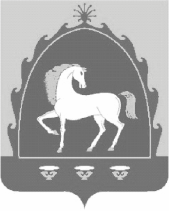 РЕСПУБЛИКА БАШКОРТОСТАНАДМИНИСТРАЦИЯСЕЛЬСКОГО ПОСЕЛЕНИЯ НИГАМАТОВСКИЙ СЕЛЬСОВЕТ МУНИЦИПАЛЬНОГО РАЙОНАБАЙМАКСКИЙ РАЙОН453657, Баймакский район, с.Нигаматово, ул. К.Диярова,7тел.: (34751) 4-75-37, 4-75-43